COLEGIO EMILIA RIQUELMEGUIA DE APRENDIZAJE EN CASA ACTIVIDAD VIRTUAL SEMANA DEL 19 AL 23 DE OCTUBRECOLEGIO EMILIA RIQUELMEGUIA DE APRENDIZAJE EN CASA ACTIVIDAD VIRTUAL SEMANA DEL 19 AL 23 DE OCTUBRECOLEGIO EMILIA RIQUELMEGUIA DE APRENDIZAJE EN CASA ACTIVIDAD VIRTUAL SEMANA DEL 19 AL 23 DE OCTUBRE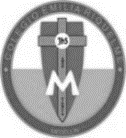 Asignatura: Edu. ReligiosaGrado:   4°Docente: Estefanía LondoñoDocente: Estefanía LondoñoLunes, 19 de Octubre del 2020 Agenda virtual:  Tema #2 Respetar nuestro cuerpo y el de los demás.                             Trabajo en el libro pág. 118 a la 121.Miércoles, 21 de Octubre del 2020 Agenda virtual:  Finalización de la unidad #6. (Clase virtual 08:00am por ZOOM)                            Tema #3 y tema #4. Recuerden enviarme por favor las evidencias del libro. . Lunes, 19 de Octubre del 2020 Agenda virtual:  Tema #2 Respetar nuestro cuerpo y el de los demás.                             Trabajo en el libro pág. 118 a la 121.Miércoles, 21 de Octubre del 2020 Agenda virtual:  Finalización de la unidad #6. (Clase virtual 08:00am por ZOOM)                            Tema #3 y tema #4. Recuerden enviarme por favor las evidencias del libro. . Lunes, 19 de Octubre del 2020 Agenda virtual:  Tema #2 Respetar nuestro cuerpo y el de los demás.                             Trabajo en el libro pág. 118 a la 121.Miércoles, 21 de Octubre del 2020 Agenda virtual:  Finalización de la unidad #6. (Clase virtual 08:00am por ZOOM)                            Tema #3 y tema #4. Recuerden enviarme por favor las evidencias del libro. . Lunes, 19 de Octubre del 2020 Agenda virtual:  Tema #2 Respetar nuestro cuerpo y el de los demás.                             Trabajo en el libro pág. 118 a la 121.Miércoles, 21 de Octubre del 2020 Agenda virtual:  Finalización de la unidad #6. (Clase virtual 08:00am por ZOOM)                            Tema #3 y tema #4. Recuerden enviarme por favor las evidencias del libro. . 